Amanda Neves de Souza (Doutoranda PPGQ-UFVJM – período sandwiche)Prof. Rodrigo Moreira Verly (DEQUI-PPGQ – UFVJM)Kelton Rodrigues de Souza (Doutor em Química UFVJM-Unistra)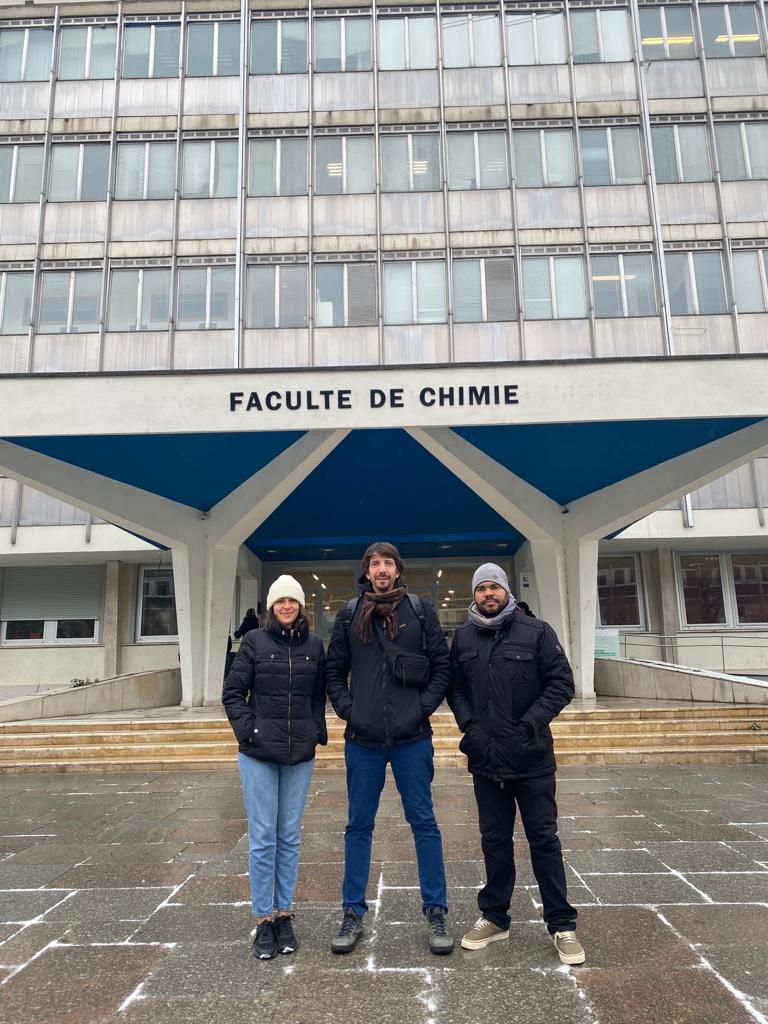 